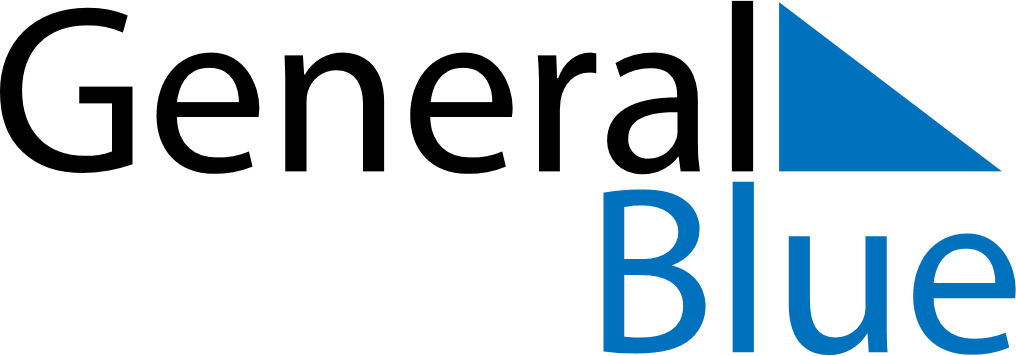 February 2024February 2024February 2024February 2024BruneiBruneiBruneiSundayMondayTuesdayWednesdayThursdayFridayFridaySaturday1223456789910Laylat al-Mi’rajChinese New Year11121314151616171819202122232324National DayNational Day2526272829